RESULTADO CLASSIFICATÓRIO- SELEÇÃO DE MONITORES – PRÓ-ESTUDANTE INCLUSÃO DIGITALEDITAL 022/2014/DEX/PROEAC/UNIFAP, de 28 de agosto de 2014.								Macapá, 11 de Setembro de 2014.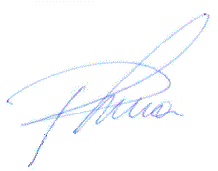 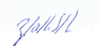 	RAFAEL PONTES LIMA	WALTER DA SILVEIRA SOUZA FILHO	ALVARO ADOLFO DUARTE ALBERTO	Coordenador do Pró-Estudante Inclusão Digital	Coordenador do Pró-Estudante UNIFAP	Pró-Reitor de Extensão e Ações Comunitárias	Portaria nº 8/2010-PROEAC	Portaria nº 311/2012-UNIFAP	Port. Nº 600/2014-UnifapNºTurno PretendidoNomeSituação01TardeJEDIELSON ALMEIDA DO AMARALClassificado02ManhãANDERSON DOS SANTOS GUERRAClassificado03TardeGABRIEL MELO DA SILVEIRAClassificado04TardeLÍVIA VIRGINIA BARROS FEITOSAClassificado05TardeMATEUS CORRÊA D’ALMEIDAClassificado06TardeMARCOS SILVA ALBUQUERQUEDESCLASSIFICADOconforme o item 2.2.1 do edital07ManhãDIEGO DA COSTA REISDESCLASSIFICADOconforme o item 2.2.1 do edital